ANEXO II: FORMATO PARA OTRAS SOLICITUDES O COMUNICACIONESSOLICITUD / COMUNICACIÓN:DATOS DEL PROYECTOIDENTIFICACIÓN DEL TITULARDatos del titularDatos del Representante LegalAUTORIZACIÓN DE NOTIFICACIÓN ELECTRÓNICADe conformidad con el artículo 49 de la norma señalada, DECLARO BAJO JURAMENTO que los documentos y la información consignada en el presente documento, responden a la verdad, caso contrario, me someto a las responsabilidades de Ley.* En caso de no saber firmar o estar impedido.Esta es una copia auténtica imprimible de un documento electrónico archivado en el Senace, aplicando lo dispuesto por el Art. 25 deD.S. 070-2013-PCM y la Tercera Disposición Complementaria Final del D.S. 026-2016-PCM. Su autenticidad e integridad pueden ser contrastadas a través de la siguiente dirección web: “https://www.senace.gob.pe/verificacion” ingresando el código de verificación que aparece en la parte superior izquierda de este documento.11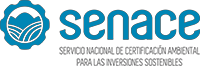 OTRAS SOLICITUDES / COMUNICACIONESFormularioOTRAS SOLICITUDES / COMUNICACIONESN° de expediente de referenciaSupervisión / acompañamiento de elaboración de Línea Base y Plan de Trabajo para elaboración de la Línea BaseMecanismos de participación ciudadana previos y durante la elaboración del estudio ambientalUso compartido de Línea BaseComunicación de Responsabilidad del TitularInicio de elaboración de estudios ambientales / Línea BaseOtros (especifique)Unidad Proyecto (Nombre corto que identifica la operación o proyecto principal)Asunto de la comunicaciónNombre del titular del proyecto / Razón SocialNombre ComercialNº de RUCNº de RUCDomicilioPartida registral de la persona jurídicaOficina RegistralOficina RegistralDepartamentoProvinciaDistritoApellidos y NombresDocumento de IdentificaciónDNICarné ExtranjeríaNúmero	de DocumentoAsiento registral donde consten las facultades de representaciónDe conformidad con lo establecido en el numeral 20.4 del artículo 20 del Texto Único Ordenado de la Ley del Procedimiento Administrativo General, Ley N° 27444, aprobado mediante Decreto Supremo Nº 006-2017-JUS, ACEPTO acogerme a la modalidad de notificación electrónica establecida por la entidad, AUTORIZANDO ser notificado por dicho medio de todas las actuaciones administrativas que emita el Senace para mi conocimiento y/o de mi representada, derivadas del presente procedimiento administrativo.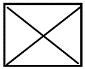 Marcar con “x” si autorizaFirma del titular o representante legal:	 	Firma del titular o representante legal:	 	Nombres    y    apellidos    del    titular  orepresentante legal:	 	Nombres    y    apellidos    del    titular  orepresentante legal:	 	Lugar y Fecha:	 	Huella digital*